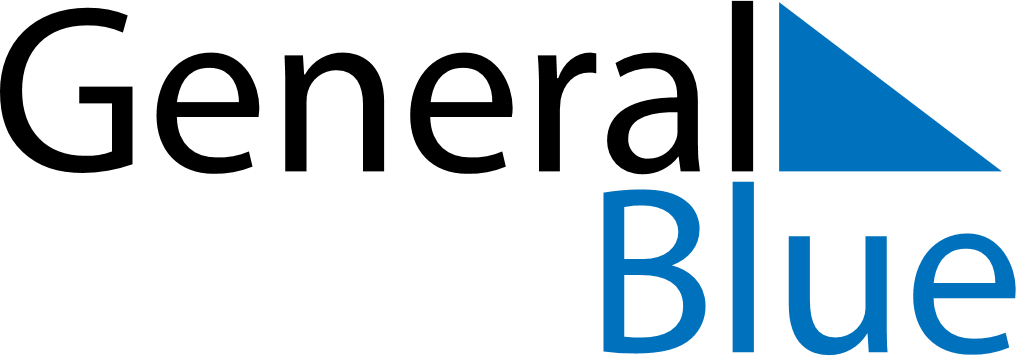 February 2024February 2024February 2024February 2024February 2024February 2024ArubaArubaArubaArubaArubaArubaSundayMondayTuesdayWednesdayThursdayFridaySaturday1234567891011121314151617Shrove Monday181920212223242526272829NOTES